Pulmonary Function Test Order PanelsTo Order Pulmonary Function Tests Using the Order Panels:Login to EPICOpen the patient from the schedule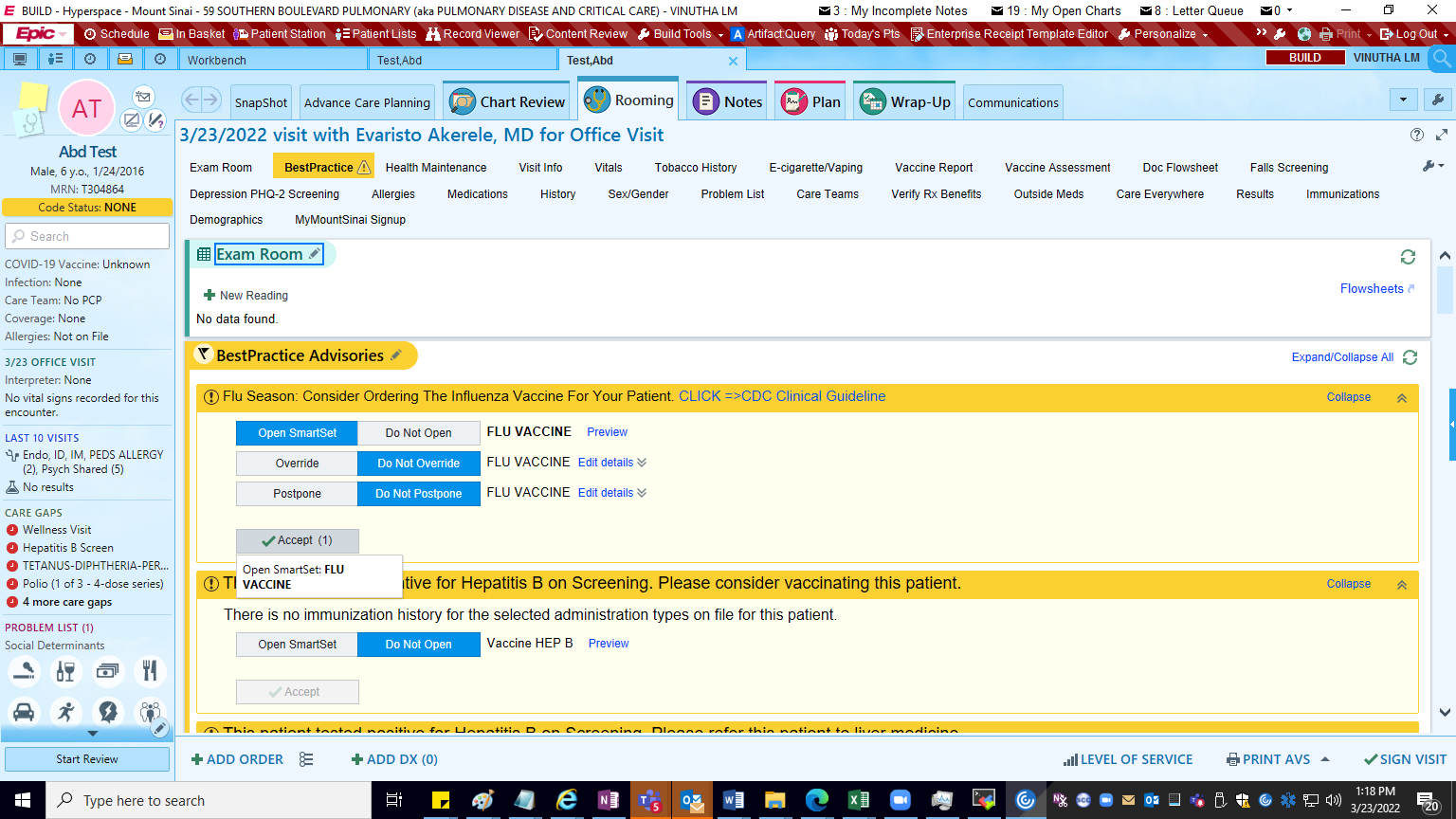 Click on ‘ADD ORDER’ on the bottom of the page.Enter the name of the Panel or o<PanelNumber>  (Letter o followed by panel number).Example – Enter – ‘PFT-Muscle Forces’ or ‘o205306’ and hit enter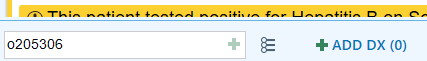 Or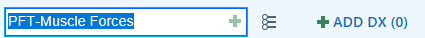 You will find the Panel added in the Facility List tab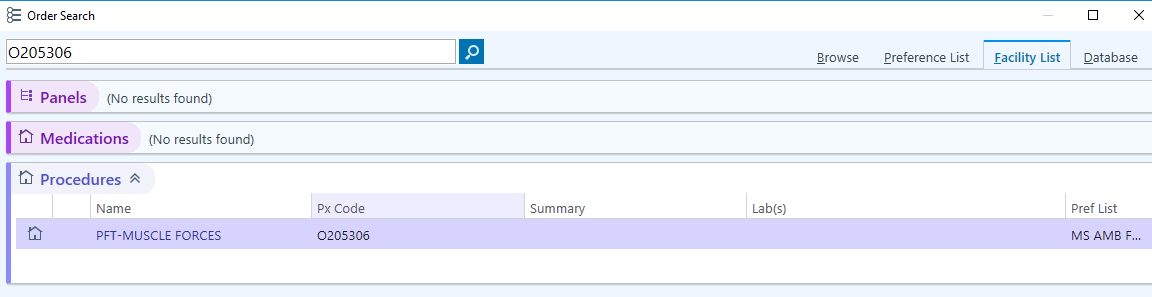 Select the appropriate Order Panel and click on ‘Accept’ button at the bottom of the page.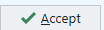 Once we accept this, the Orders in the Panel appear as below –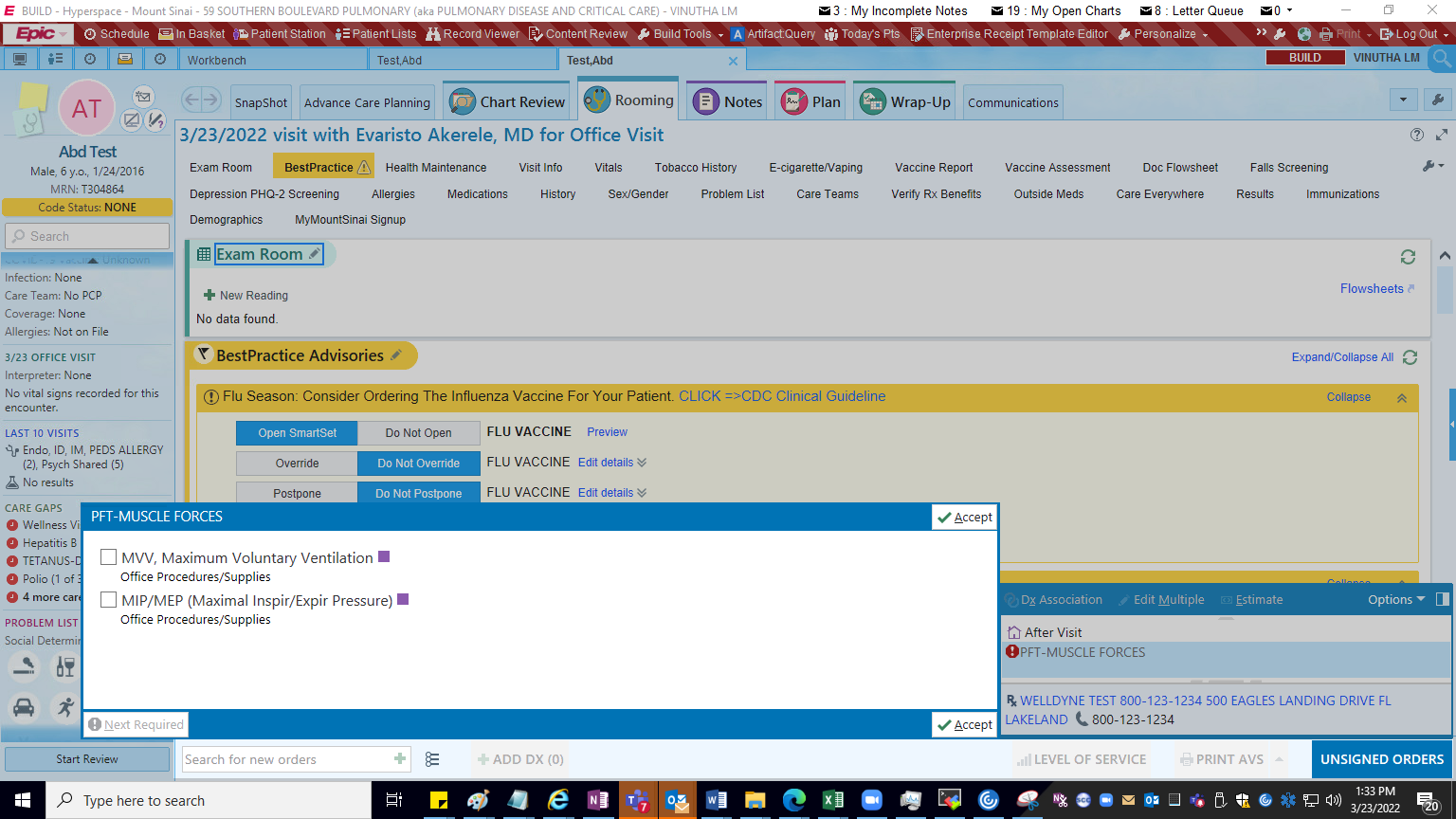 Click on Each Order to fill the mandatory fields and then click on Accept button.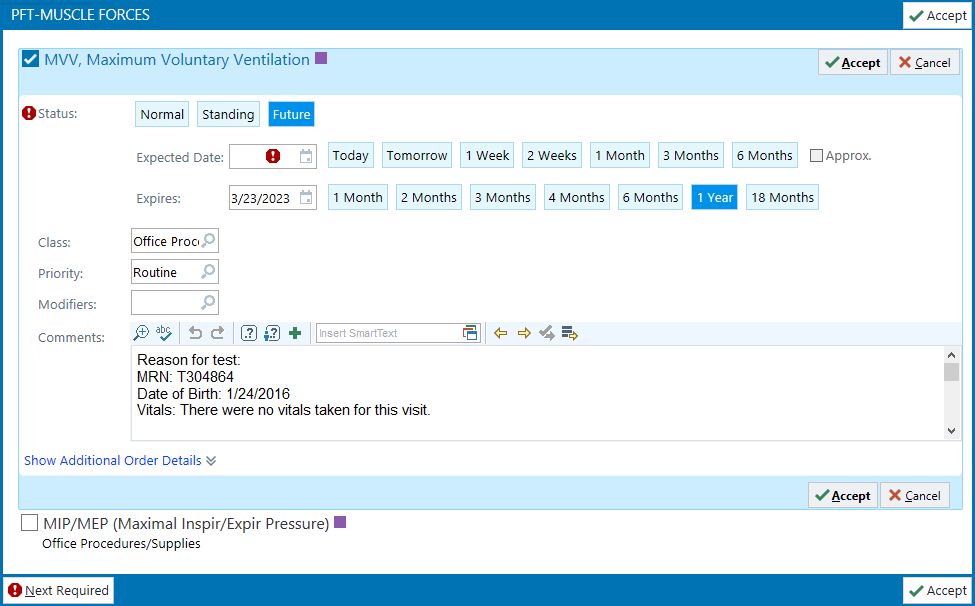 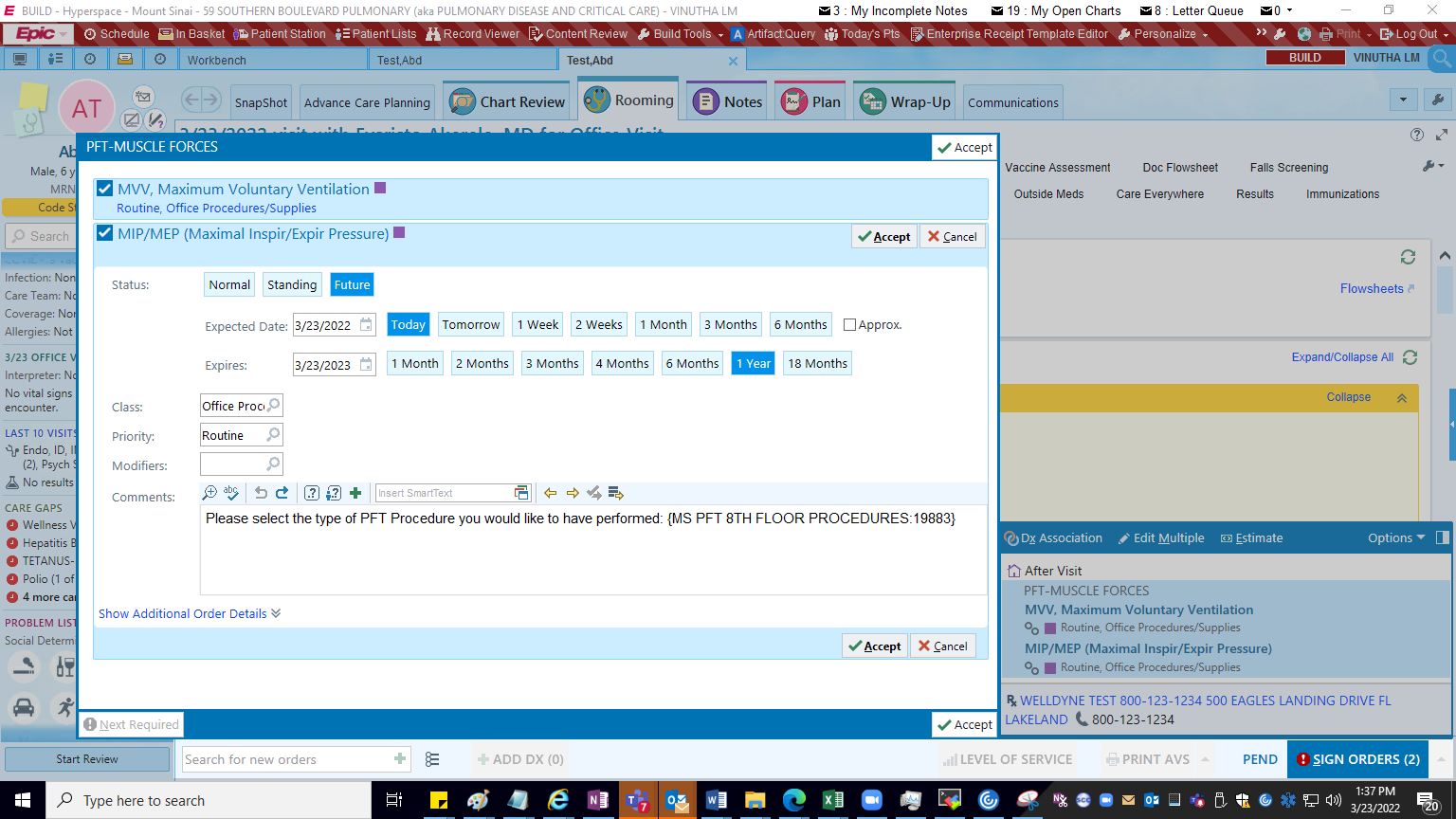 If you find any smart lists, like shown in the above image, type ‘F2’ key and select the values in the list.Once you click on F2, use left click and right click on your mouse/keypad to select the value you desire. If you do not need this comment, please delete.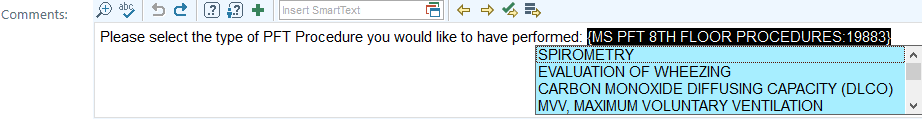 Once you select the value, click on Accept on the Order and again click on Accept in the Order Panel 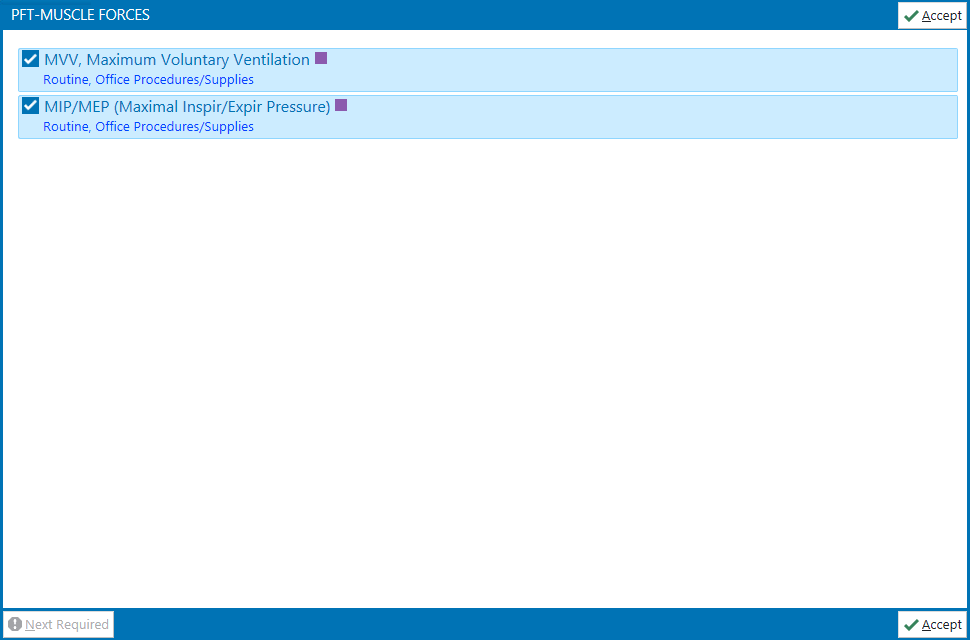 Once you click on Accept, link these Orders to Diagnosis by using ‘Dx Association’ button.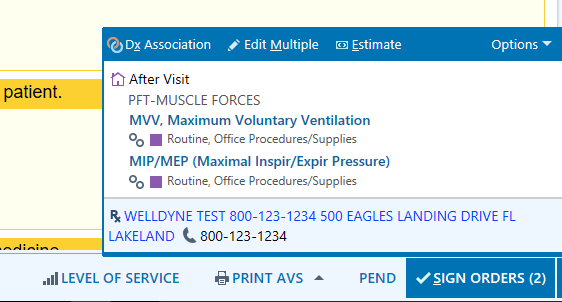 Add diagnosis, then use the check box to link the diagnosis and Orders. Once done, click on Accept.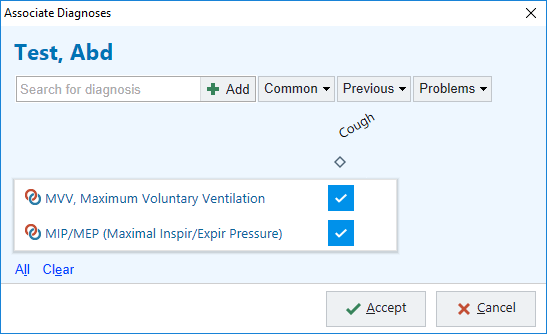 Update any other mandatory fields and click on ‘Sign Encounter’ button on the bottom of the page to Sign the encounter. You an accordingly review and Sign the visit after all the validations are complete.Panel/Procedure name and IDOrderPFT- Spirometry, Bronchodilator, Lung volumes, Diffusion – O230748Respiratory Flow Volume Loop aka SpirometryPFT- Spirometry, Bronchodilator, Lung volumes, Diffusion – O230748Spirometry Pre/Post BronchodilatorPFT- Spirometry, Bronchodilator, Lung volumes, Diffusion – O230748Plethysmography For Lung Volume/Airway ResistancePFT- Spirometry, Bronchodilator, Lung volumes, Diffusion – O230748CO2/MEMBRANE DIFFUSE CAPACITYPFT-Muscle Forces – O205306MVV, Maximum Voluntary VentilationPFT-Muscle Forces – O205306MIP/MEP (Maximal Inspir/Expir Pressure)Methacholine Challenge Test – O230744Methacholine Challenge TestMethacholine Challenge Test – O230744Bronchial Allergy Tests,DrugsMethacholine Challenge Test – O230744Methacholine Chloride, NebMethacholine Challenge Test – O230744Airway Inhalation TreatmentCardiopulmonary Exercise Test (CPET) – O230745Pulmonary Stress Testing,Complex (CPET)Cardiopulmonary Exercise Test (CPET) – O230745Respiratory Flow Volume LoopCardiopulmonary Exercise Test (CPET) – O230745MVV, Maximum Voluntary VentilationHigh Altitude Simulation Test (HAST) - 94453High Alt Sim Test (Hast) W O2 TitrateSputum Induction – O230747Culture-AFB RespiratorySputum Induction – O230747Airway Inhalation TreatmentPulmonary Stress Test - Simple (O2 Assessment/6 Minute Walk Test) – O230746O2 AssessmentPulmonary Stress Test - Simple (O2 Assessment/6 Minute Walk Test) – O2307466 Minute Walk TestNitric Oxide - 95012Nitric Oxide Expired Gas DeterminationABG (Arterial Blood Gas) - 36600Arterial Puncture, Withdrawal of Blood for Diagnosis